 PROFESSIONEEL STATUUT 2023-2024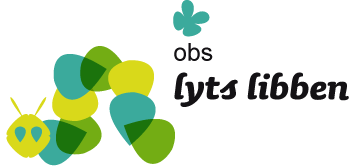 Berlikum18OMJuli 2023 Inleiding Het bestuur van ELAN Onderwijsgroep vindt de ontwikkeling van haar leraren van groot belang. In navolging van de Wet Beroep Leraar en het Lerarenregister is op elke school binnen de organisatie een Professioneel Statuut opgesteld waarin de afspraken tussen het bestuur en de leraren over hun zeggenschap is vastgelegd.  Het professioneel statuut bevat de volgende onderdelen: Wat de inhoud van de lesstof is; Op welke manier de lesstof wordt aangeboden aan leerlingen en welke middelen daarbij gebruikt worden; Welke pedagogische-didactische aanpak er op school gehanteerd wordt en op welke manier deze aanpak toegepast wordt in zowel de klas als binnen en buiten de school; Hoe de leraren zelf en als onderdeel van het lerarenteam hun bekwaamheden onderhouden, waarbij rekening gehouden wordt met bovengenoemde drie onderdelen. De leraren van OBS Lyts Libben hebben afspraken gemaakt over de invulling van en de inspraak m.b.t. de werkzaamheden binnen de kaders van het onderwijskundig beleid van de school. Deze afspraken zijn vastgelegd in dit Professioneel Statuut. Tevens staan hierin de afspraken opgenomen over de wijze waarop de professionele ruimte van elke leraar is geregeld.  Het Professioneel Statuut van OBS Lyts Libben start met de missie & visie van de school. Vanuit de missie & visie hebben we (leraren, intern begeleider en directeur) doelen opgesteld waarop we het onderwijs op OBS Lyts Libben inrichten. Dit is een continu kwaliteitsproces (PDCA) waarin we de doelen uitwerken in een aanbod, een evaluatie en eventuele acties. Deze kwaliteitscyclus is dagelijks zichtbaar in onze onderwijspraktijk.  In dit beleidsdocument omschrijven we de volgende onderdelen: Aanbod Schoolklimaat Toetsing Kwaliteitscultuur Professionele cultuur Kwaliteitscyclus  Het ‘Professionele Statuut OBS Lyts Libben’ heeft een nauwe relatie met het beleidsdocument ‘Uitgangssituatie en Consequenties OBS Lyts Libben’ waarin de kenmerken en onderwijsbehoeften van onze populatie leerlingen van OBS Lyts Libben zijn beschreven, uitgewerkt en waar conclusies zijn getrokken.  Binnen het team van OBS Lyts Libben heerst een open cultuur. Dit betekent dat we alle onderwijsinhoudelijke zaken altijd samen bespreken en samen tot een besluit en/of oplossing komen. Er is sprake van veel overleg tussen leraren, intern begeleider en directeur wat zorgt voor een groot draagvlak van ons onderwijs.  Samen doen we de goede dingen en samen doen we de dingen goed. Missie & Visie o.b.s. Lyts Libben Ieder kind is uniek en heeft zijn eigen talenten! Om hen als school goed voor te bereiden op hun toekomst, creëren wij een krachtige leeromgeving, stellen wij ambitieuze doelen op en verzorgen wij uitdagend onderwijs in een professionele, veilige en positieve leeromgeving. Zo leren wij onze kinderen de kennis, vaardigheden en attitudes die nodig zijn  om een betrokken, ondernemend en nieuwsgierig mens te worden. Visie op schoolklimaat  Op OBS Lyts Libben leren kinderen in een veilige en positieve leeromgeving waarin  zij zich thuis voelen. De principes van de ‘Vreedzame School’ met betrekking tot sociale competenties en democratisch burgerschap lopen als een rode draad door het pedagogisch klimaat van onze school. We leren kinderen van groep 1 t/m 8 dat ze verantwoordelijk zijn voor zichzelf en elkaar, dat ze zich sociaal positief gedragen en dat ze mee beslissen over zaken die hen aangaan (leerlingenraad). Visie op onderwijs en leren Samen leer je meer dan alleen. In onze professionele leeromgeving staat samen leren, ieder vanuit een eigen rol en verantwoordelijkheid, dan ook voorop. We hebben het leerproces ingericht met moderne methoden die de kerndoelen dekken en die aansluiten bij de kenmerken van onze populatie. Als team van OBS Lyts Libben zijn wij voortdurend in ontwikkeling om de kwaliteit van ons onderwijs naar een hoger level te tillen. Zo volgen wij onze kinderen middels een cyclisch systeem waarin we het leren van leerlingen en de leerresultaten steeds verder optimaliseren. Leren is innoveren! Visie op didactisch handelen  Ons didactisch handelen sluit aan bij de onderwijsbehoeften van de kinderen. Dit betekent dat wij tijdens onze dagelijkse lessen, differentiëren in tijd, aanbod, instructie en verwerking. We zorgen dat de werksfeer taakgericht is, de inrichting van de onderwijstijd effectief is en dat we kinderen cyclisch volgen in hun ontwikkeling en hierop dagelijks anticiperen. We gebruiken uitdagende werkvormen waarbij onder andere samenwerken, kritisch en creatief denken, probleem oplossen, communiceren en zelfregulering centraal staan.  Visie op samenwerking  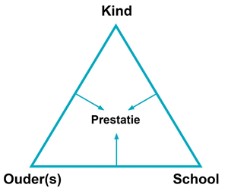 Ouders en school zijn partners in de opvoeding en het onderwijs aan kinderen. We streven ernaar zo optimaal mogelijke omstandigheden voor het ontwikkelen en het leren van kinderen. Zo komen kinderen in een veilige en positieve leeromgeving tot een zo hoog mogelijke prestatie waarbij de pedagogische driehoek: kind-ouderschool centraal staat. Daarnaast werken we optimaal samen met externe partijen zoals bijvoorbeeld de peuterspeelzaal en onderwijsspecialisten. Aanbod Ons aanbod van onderwijs richt zich op de kenmerken en onderwijsbehoeften van onze leerlingenpopulatie. Op OBS Lyts Libben stemmen we het onderwijsaanbod af op de onderwijsbehoeften die kenmerkend zijn voor onze leerlingenpopulatie. Met dit aanbod realiseren we een doorgaande lijn in de didactiek en pedagogiek binnen onze school waardoor we goed aansluiten bij het vervolgonderwijs. Voor de basis- en zaakvakken werken we met methoden die de kerndoelen van het onderwijs dekken. Daarnaast bieden we vanaf groep 1 Engels aan, hebben we een aanbod voor meer- en hoogbegaafde leerlingen, een specifiek aanbod voor het jonge kind en werken we vanaf groep 4 met rekenen en spelling op Snappet. We bieden Maak-onderwijs aan en de 21ste eeuwse vaardigheden zijn binnen ons onderwijs geïntegreerd. Met de methode Blits realiseren we een doorgaande leerlijn digitale geletterdheid in de groepen 5 t/m 8. 
Onderwijs aan meer- en hoogbegaafde leerlingen De onderwijsresultaten van onze school hebben in de afgelopen jaren een ambitieuze groei laten zien. Dit maakt dat een deel van onze leerlingen in aanmerking komt voor compacten en verdiepen van lesstof. Om deze leerlingen in hun onderwijsbehoefte te voorzien, werken we met Levelwerk. Iedere week krijgen de Levelwerkers een instructie met betrekking tot de nieuwe stof en een evaluatie (waaronder feedback) op de verwerkte stof.  Op organisatieniveau heeft ELAN Onderwijsgroep een aanbod voor meer- en hoogbegaafde leerlingen in de vorm van een talentklas voor leerlingen uit de groepen 5 t/m 8. Leerlingen van onze school die hiervoor in aanmerking komen, krijgen hier op locatie een passend onderwijsaanbod.  Onderwijs aan het jonge kind In de groepen 1 en 2 werken we vanuit de belangstelling- en belevingswereld van het jonge kind. We stemmen ons aanbod af op de cruciale leerdoelen voor de taalontwikkeling, de wiskundige oriëntatie en de algehele motorische ontwikkeling. We werken volgens de methode ‘Onderbouwd’. Leerlingen oefenen hierin lesdoelen die in relatie staan tot (grotere) leerdoelen. Dit aanbod is verwerkt in vaststaande thema’s die de leraren in een jaarplanning hebben vastgelegd en volgen. De leerlingen werken dagelijks in werk- en ontdekhoeken waar zij spelend leren. We besteden dagelijks aandacht aan de fijne en grove motoriek. De grove motoriek laten we aan bod komen in diverse hoeken in het lokaal, tijdens de gymnastieklessen en tijdens het buitenspelen met groot ontwikkelingsmateriaal.  De fijne motoriek bieden we aan in werkjes waarbij  leerlingen bijvoorbeeld moeten knippen, plakken, tekenen, verven en puzzelen. We volgen de leerlingen middels dagelijkse observaties in het kader van cruciale leerdoelen, het volgsysteem van ‘Onderbouwd’ en het CITO leerlingvolgsysteem. Op basis van de resultaten bieden de leraren extra ondersteuning op individueel en/of (sub)groep niveau een of meerdere onderdelen en/of een verrijkt aanbod.  Lyts Talint - Maakonderwijs We organiseren op maandagmiddag een talentencircuit voor de groepen 3 t/m 8. Hierin staan telkens diverse creatieve en 21ste eeuwse vaardigheden centraal. Hiermee willen we stimuleren dat leerlingen hun talenten ontdekken en benutten.  Schoolklimaat We vinden het belangrijk om onze leerlingen te leren hoe ze op een fijne en goede manier met elkaar omgaan. Daarom werken we met de methode ‘Vreedzaam’. Alle leraren werken volgens de principes van ‘Vreedzaam’, dragen deze uit en geven iedere week een les van ‘De Vreedzame School’. Alle leraren starten gelijktijdig met een nieuw thema. Dit stemmen we af tijdens een teamvergadering waarbij leraren tevens evalueren op het vorige thema en vaststellen of er aandachtspunten zijn waarop ze moeten anticiperen.  De volgende doelen staan in onze lessen centraal: Elkaar respecteren; Gevoelens onder woorden leren brengen; Veiligheid en zichzelf durven zijn; Meer zelfvertrouwen krijgen; Pestproblemen bespreken en oplossen. Als leraren zijn we ons ervan bewust dat onze eigen houding en ons gedrag van grote invloed zijn op het gedrag en de houding van leerlingen. We zijn hierin een zichtbaar voorbeeld voor de leerlingen waardoor we een veilige leer- en werkomgeving voor leerlingen, onszelf en ouders creëren.  Voor het realiseren van een veilig pedagogisch klimaat volgen we de methode ‘Vreedzaam’ en vertalen we deze in specifieke kernwaarden en schoolregels. Ieder jaar stellen we met onze groepen de klassenregels op. In het geval van pesten, werken we volgens het pestprotocol van ‘Vreedzaam’. Op de agenda van de teamvergaderingen staat ‘Vreedzaam’ als vast punt zodat we met elkaar  bijzonderheden kunnen delen. Zo kunnen we met elkaar meedenken en zorgen we er samen voor dat de sfeer op school veilig is en blijft.  Voor het meten en volgen van de sociaal emotionele ontwikkeling van onze leerlingen werken we met het Volg Instrument Sociaal en Emotionele Ontwikkeling. Dit volgsysteem bevat een leerlingen- en een lerarenlijst waarmee de sociaal emotionele ontwikkeling in beeld wordt gebracht. Daarnaast vullen de leerlingen van groepen 2, 4 en 6 ieder jaar een enquête in waarmee we het welbevinden en de veiligheid van leerlingen meten. Leerlingen die opvallen, bespreken we binnen het team en in overleg met de IB stelt de leraar een plan van aanpak op. Dit plan van aanpak bespreken wij als leraren met de leerling en zijn/haar ouders. Nadat het plan is uitgevoerd, wordt VISEON nogmaals afgenomen en wordt het plan van aanpak geëvalueerd. Bij aanhoudende zorg zoeken we, samen met de ouders, de samenwerking met externe instanties. Op onze school werken we met een leerlingenraad die ieder jaar opnieuw gekozen wordt. De leerlingenraad heeft zichzelf als doel gesteld om ervoor te zorgen dat het leuk is en blijft op onze school. De leerlingenraad signaleert of er problemen zijn en brengt deze in tijdens de vergaderingen van de leerlingenraad. De leerlingenraad vergadert zes keer per jaar met de directeur van de school. Op OBS Lyts Libben zijn twee gecertificeerde veiligheidscoördinatoren. Zij coördineren en bewaken het schoolklimaat. Als dit niet voldoende is, grijpen zij in d.m.v. interventies die passend zijn. Tevens werken we met een interne vertrouwenspersoon op onze school. De namen van de veiligheidscoördinatoren en de interne vertrouwenspersoon zijn bekend bij de leerlingen en hun ouders en staan vermeld in de schoolgids.  Toetsing Alle leraren van OBS Lyts Libben nemen toetsen af volgens de afspraken en procedures die hiervoor geldend zijn. Deze afspraken staan vermeld in de handleiding van de methode afhankelijke en de methode onafhankelijke toetsen die wij gebruiken op OBS Lyts Libben.  Kwaliteitscultuur Wij volgen de ontwikkelingen van leerlingen met het CITO leerlingvolgsysteem. Hierin leggen we de resultaten van de midden en eindtoetsen van CITO vast. In de groepsbesprekingen met de intern begeleider bespreken en evalueren we de zorgsignalen en de zorgleerlingen. De intern begeleider maakt twee keer per jaar een diepte-analyse van de resultaten van de CITO toetsen. De intern begeleider presenteert deze analyse in een plenaire teamvergadering waarna we als team gezamenlijk de zorgsignalen analyseren. We vergelijken de ontwikkeling met de verwachte ontwikkeling en bespreken samen de passende interventies voor de geconstateerde zorgsignalen. Tevens evalueren we de interventies van de vorige periode en bespreken we of deze succesvol zijn (geweest). Naast de methode onafhankelijke toetsen van CITO nemen we ook de methodeafhankelijke toetsen van de methode af om de resultaten van het dagelijkse onderwijs te meten. De PDCA-cyclus is voor ons leidend voor goed zicht op ontwikkeling van de leerlingen. In ons klassenmanagement staat de Plan-Do-Check- Act (PDCA) cyclus altijd centraal. We gebruiken hiervoor schoolbreed een uniform notatiesysteem waarin de PDCA-cyclus centraal staat. Dit notatiesysteem hebben we zelf ontwikkeld. In de weekplanning, die we ook zelf volgens de PDCA-cyclus hebben ingericht, noteren we welke bijzonderheden er zijn, welke interventies we gaan uitvoeren, of de interventie is aangeslagen en wat dit betekent voor het vervolg. Voor rekenen & wiskunde en spelling krijgen we via het dashboard van Snappet meteen zicht op de ontwikkeling van iedere leerling zodat we meteen (tijdens de les) inspelen op de onderwijsbehoefte(n) die de leerling nodig heeft. Dit kan in de vorm van feedback, een extra uitleg en/of ondersteuning en/of extra uitdaging plaatsvinden. Wij geven les vanuit onze visie op het didactisch handelen, deze staat altijd centraal tijdens onze dagelijkse lessen.  Professionele Cultuur Als leraren van OBS Lyts Libben zijn wij ons bewust van ons eigen handelen, onze eigen inbreng, ons eigen gedrag en onze verantwoordelijkheid ten aanzien van de professionele cultuur binnen onze school. Wij zijn hierin pro actief. Dit betekent dat wij op een professionele wijze met elkaar samenwerken. Onze professionele samenwerking richt zich op het voortdurend versterken en optimaliseren van de kwaliteit van het onderwijs waarbij het belang van de organisatie en het kind voorop staat. We accepteren dat we niet allemaal gelijk zijn en dat iedereen zijn kwaliteiten heeft. Dat niet iedereen altijd overal over meepraat en dat besluiten worden genomen in het belang van de leerling(en) en de organisatie.  We zijn open, eerlijk en transparant in onze communicatie naar elkaar en naar anderen. We zijn flexibel, veerkrachtig en denken in oplossingen en kansen, niet in problemen en beperkingen. Voor onze eigen ontwikkeling volgen we de gesprekkencyclus van ‘Mooi Inzichtelijk’.  In deze gesprekkencyclus staan de 7 SBL competenties voor leraren basisonderwijs centraal. Hierin maken we onze ontwikkeling inzichtelijk d.m.v. gesprekken, een persoonlijk ontwikkelingsplan en klassenbezoeken. Ons POP is actueel en up-to-date en eventuele scholingswensen staan vermeld in ons POP. Scholingswensen bespreken we eerst met onze directeur waarna er een aanvraag naar het bestuur gaat zodat we ons optimaal kunnen ontwikkelen in het kader van onze eigen ontwikkeling.   Tijdens plenaire studiedagen werken we als team gezamenlijke aan onze professionalisering. Hierbij staan thema’s centraal zoals onder andere het werken zonder groepsplan, de PDCA-cyclus, het uniforme notatieformulier, doorgaande lijnen, begrijpend lezen, ‘De Vreedzame School’, de invoering van een nieuwe methode maar ook bijvoorbeeld het voeren van lastig oudergesprekken.  Onze directeur bespreekt punten ten aanzien van veranderingen en verbeteringen tijdens de  teamvergadering waarna we samen bespreken en kiezen hoe we de verandering het beste kunnen doorvoeren. Veranderingen kunnen betrekking hebben op de visie, methoden, het didactisch handelen, het invoeren van andere schooltijden, het werken zonder groepsplan en de invulling van studiedagen. Jaarlijks bespreken we nieuwe beleidsdocumenten en evalueren we de beleidsdocumenten die we afronden. Beleidsdocumenten zijn onder andere de schoolgids, het schoolplan, het schooljaarplan, het schooljaarverslag, kwaliteitskaarten en borgingsdocumenten. D vier beleidsdocumenten bespreekt de directeur jaarlijks met de MR. Afspraken die op schoolniveau worden gemaakt, in de breedste zin van het woord, worden door alle teamleden nageleefd.  Kwaliteitscyclus Voor het opstellen en vaststellen van de kwaliteit in een cyclisch proces volgen we het kwaliteitssysteem van ‘Werken met Kwaliteitskaarten’ (WMK). Ieder schooljaar staan vier kaarten gepland; 2 kaarten op schoolniveau en 2 kaarten op bovenschools niveau. Wij krijgen een melding als er een kaart klaar staat om in te vullen. Na het invullen van de kaart, bespreken we deze in een teamvergadering. Eventuele aandachtspunten en actie pakken we op en nemen we desgewenst op in het schooljaarplan. Naar aanleiding van de doelen en acties die hieruit voortvloeien, stellen we beleid op. Dit beleid leggen we vast in borgingsdocumenten. Het ‘Professioneel Statuut’ staat twee keer per jaar op de agenda van een teamvergadering. Het team evalueert dan de afspraken die in het ‘Professioneel Statuut’ staan en stellen ze waar nodig bij. Het ‘Professioneel Statuut’ staat jaarlijks op de agenda van een MR vergadering.  Daar waar dit statuut niet in voorziet, zal ter sprake komen in een teamvergadering waarna we het ‘Professioneel Statuut’ eventueel gaan aanpassen.  Aldus besproken en vastgelegd in de teamvergadering van juli 2023Namens het team van OBS Lyts Libben, Alida Hiemstra-Schoonbergen, Sytske Bantuma, Saskia de Boer, Marjolijn Hollander-Vossenberg, Annemarie Graauwmans-Terpstra, Jolanda Sinnema, Sytze van der Zwaag, Geeke Wijbenga en Janneke GrijpmaDirecteur Bestuurder, Sjoerd v.d. GaliënMethode kleuters Onderbouwd Groep 1/2Sociaal- en emotionele ontwikkelingVreedzaam1 t/m 8EngelsGroove-me1 t/m 8RekenenAlles Telt3RekenenSnappet cruciale leerdoelen4 t/m 8FryskSpoar 81 t/m 8Voorbereidend lezen/rekenenOnderbouwd-online1/2Aanvankelijk lezenVeilig leren lezen 3Voorgezet technisch en begrijpend lezenBlink Lezen4 t/m 8StudievaardighedenBlits 5 t/m 8TaalTaal op Maat4 t/m 8SpellingSpelling op Maat4 t/m 8SchrijvenPennenstreken3 t/m 8Wereld oriëntatie (Aardrijkskunde, geschiedenis, Natuur & Techniek)Blink Wereld5 t/m 8